检索说明论文检索检索数据库：中国知网、万方数据、维普数据以中国知网为例：http://www.cnki.net/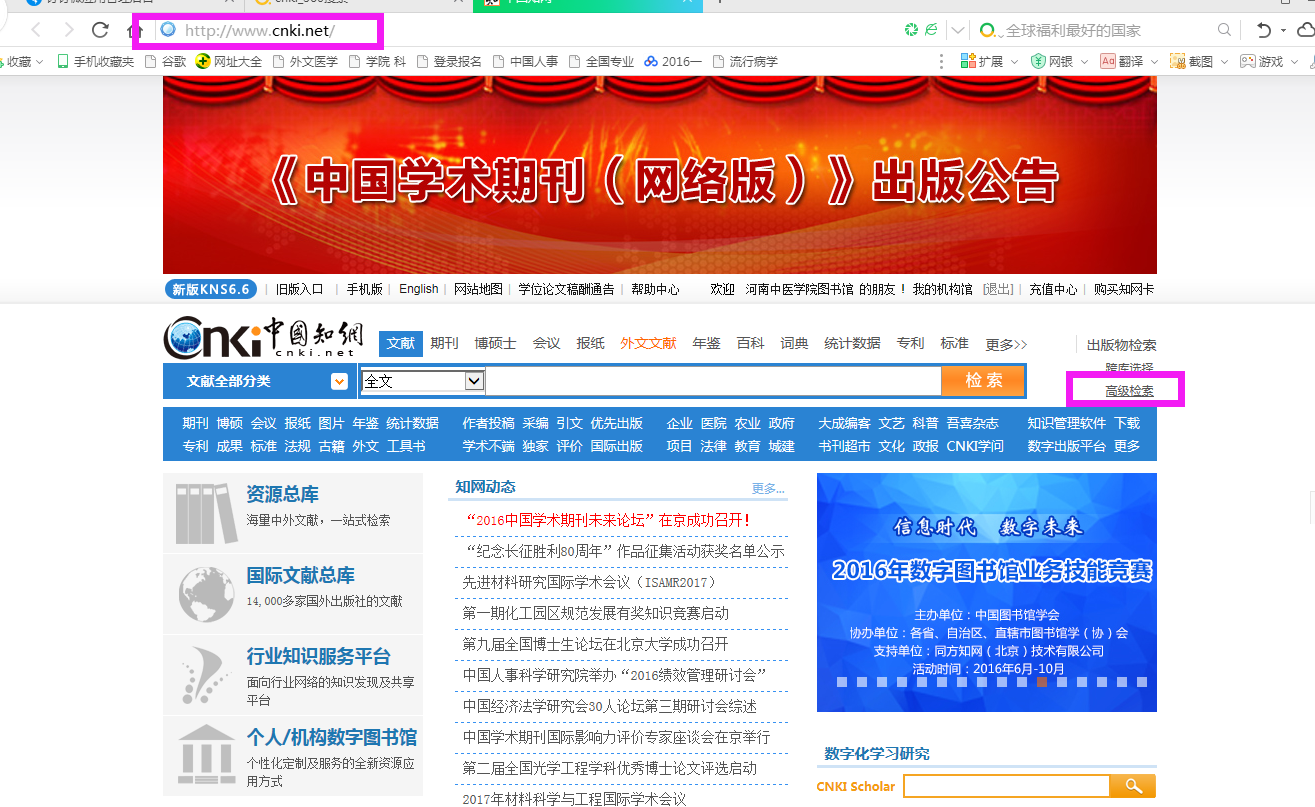 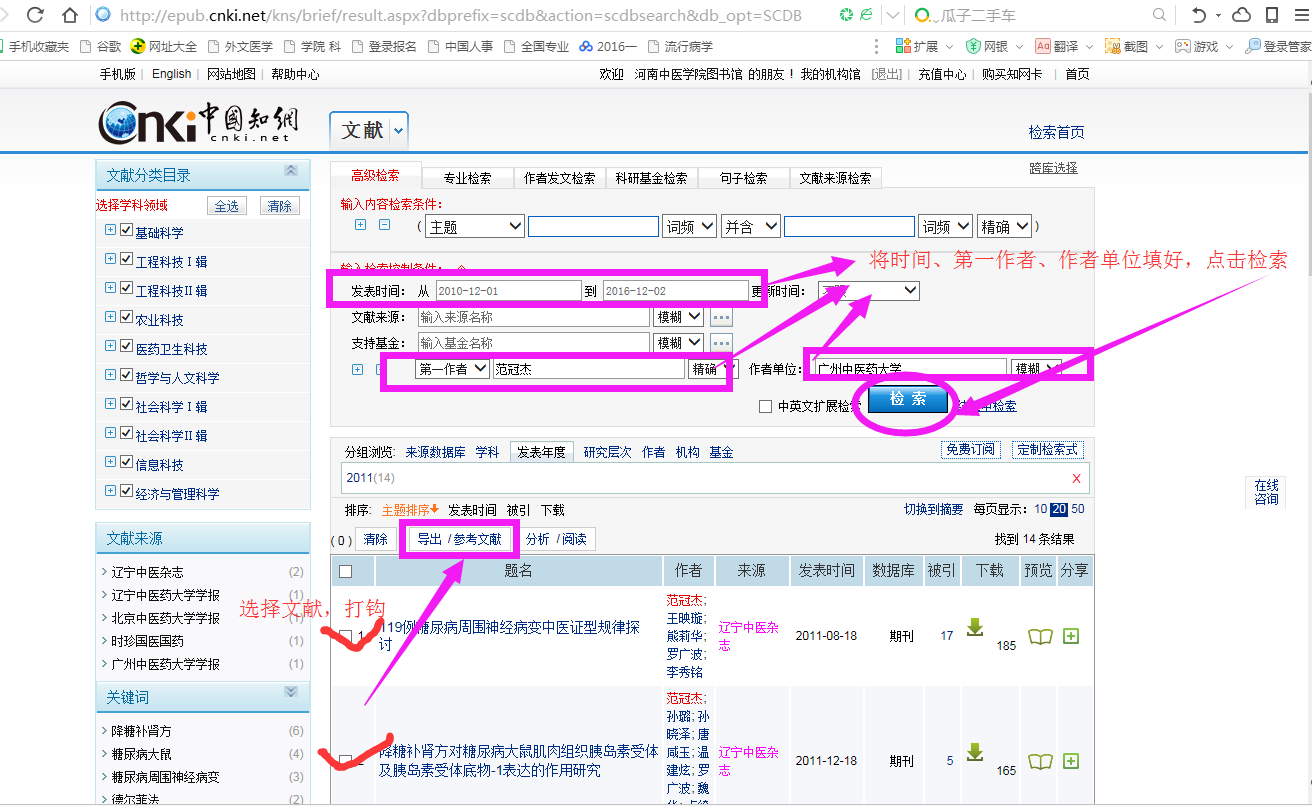 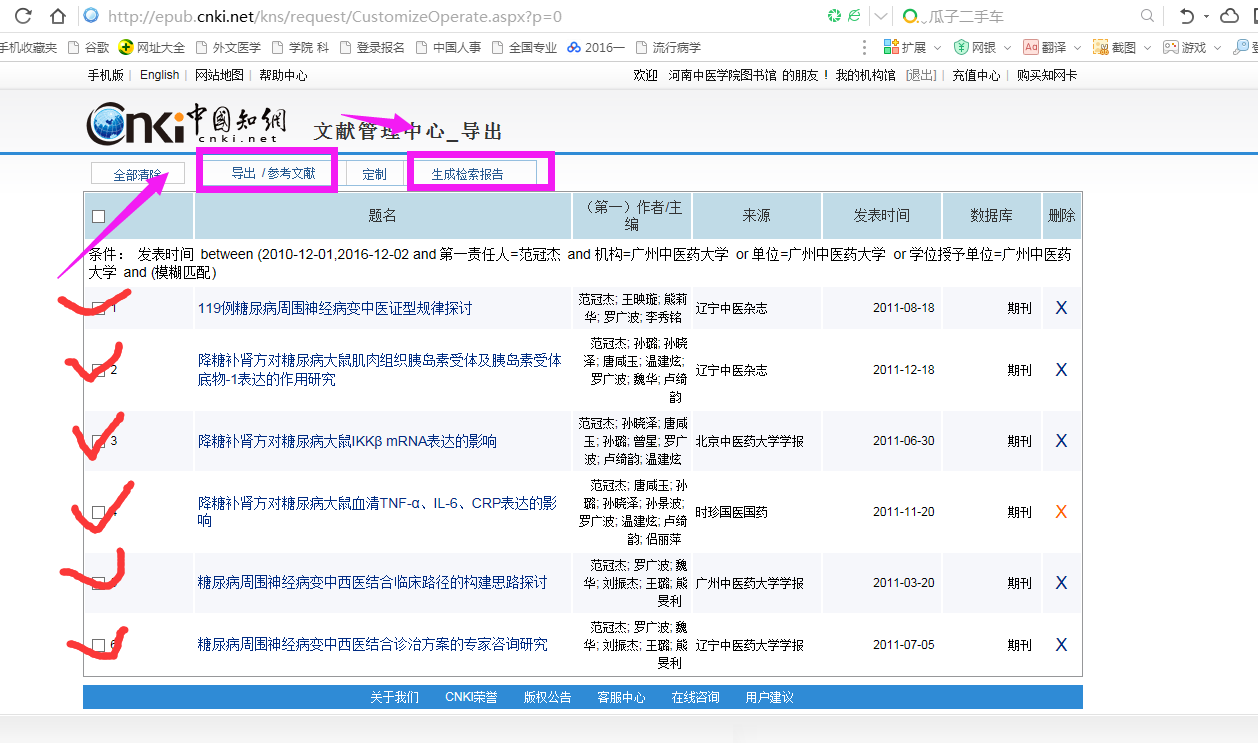 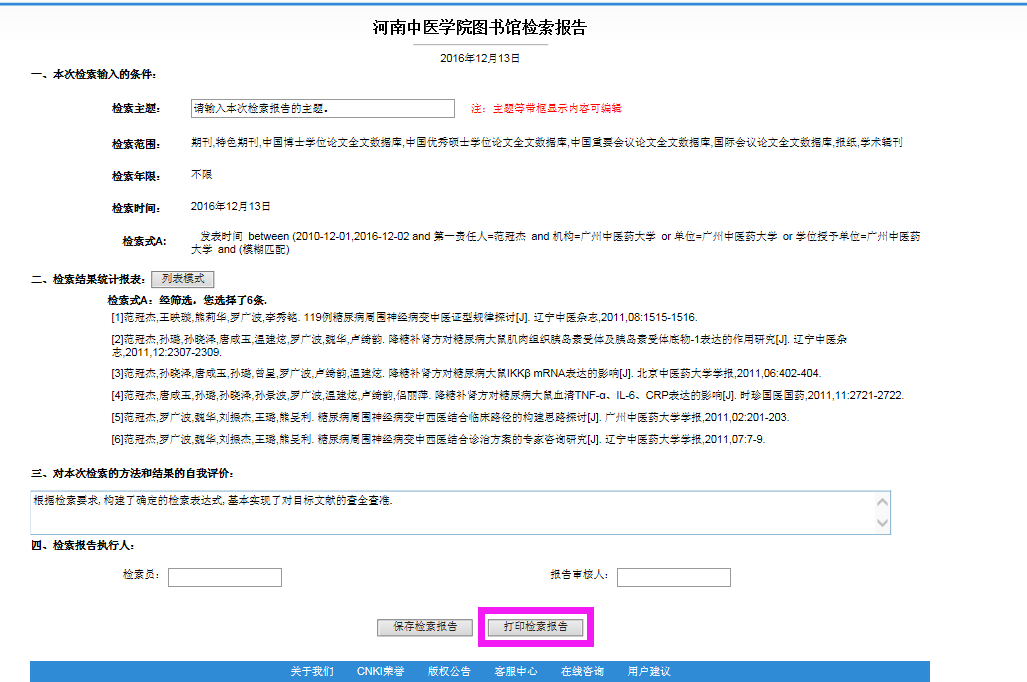 著作中国新闻出版总署http://www.capub.cn/zxgk/jgjs/cipzx/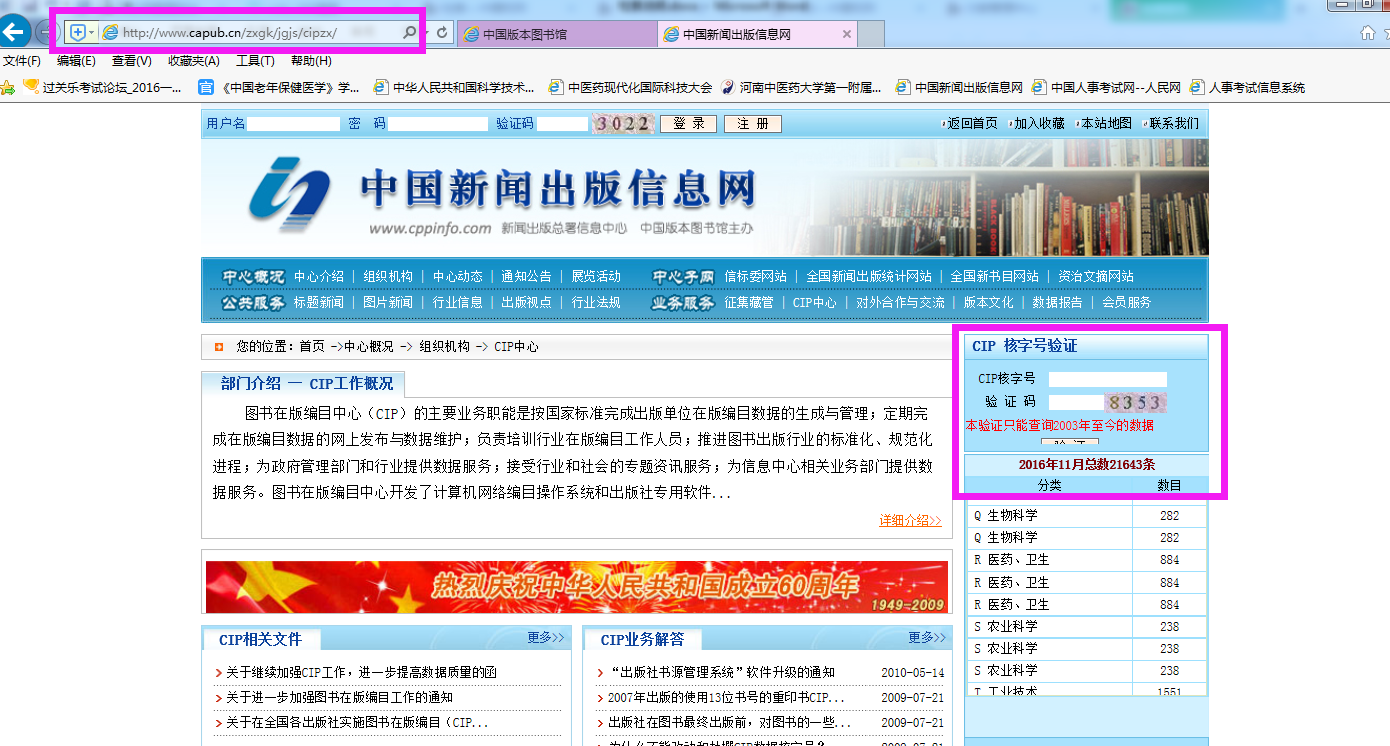 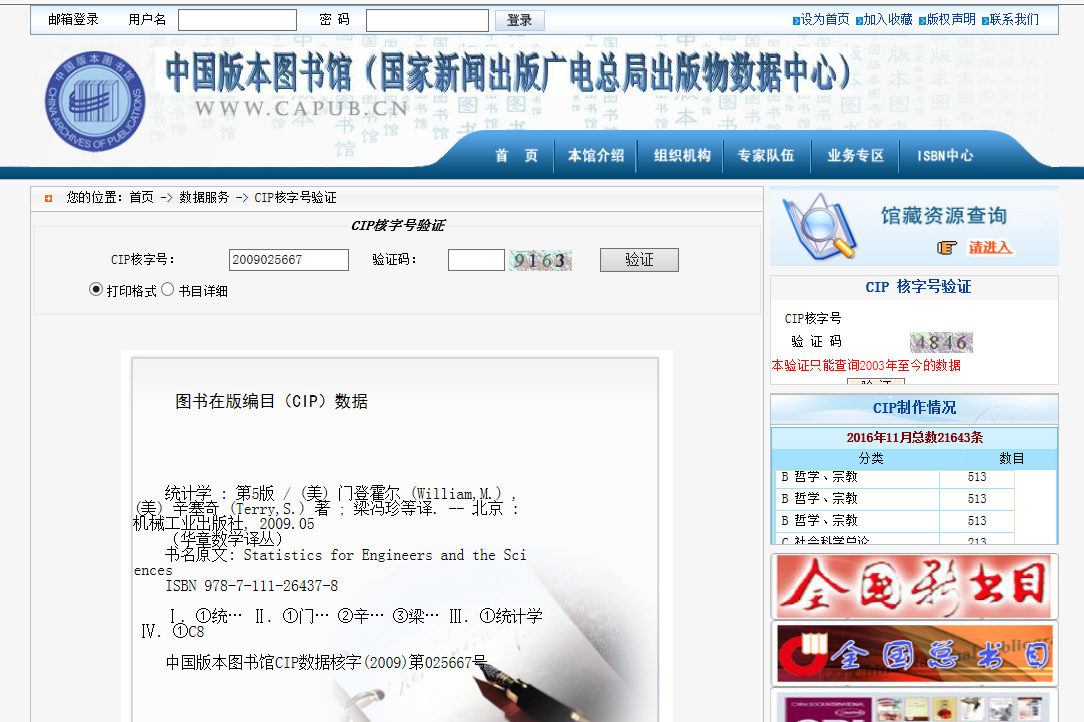 